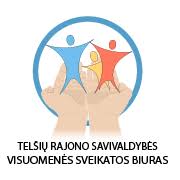 KONKURSAS„DIDLE SVEIKIAUSI PAR VĖSA RAJUONA 2021“NUOSTATAI  Kartą Sokratas yra pasakęs, kad sveikata dar ne viskas, bet be sveikatos viskas yra niekas. Geniali mintis! Juk sveikata iš tiesų yra visa ko pagrindas, kuris suteikia tvirtumo jausmą ir galimybę siekti savo tikslų, nuspalvinančių ne tik mūsų pačių, bet ir kitų gyvenimą pačiomis gražiausiomis spalvomis! Telšių rajono savivaldybės visuomenės sveikatos biuro specialistai kviečia visas Telšių rajono įmones, įstaigas ir organizacijas rūpintis savo sveikata ir dalyvauti konkurse, sveikiausios įmonės/ įstaigos/ organizacijos rinkimuose „DIDLE SVEIKIAUSI PAR VĖSA RAJUONA 2021“. KONKURSO TIKSLAS – paskatinti Telšių rajono darbuotojus, labiau rūpintis ir domėtis savo sveikata, o įmonės/įstaigos/organizacijos vadovus prisidėti prie darbuotojų sveikatos palaikymo bei gerinimo, kurti sveiką gyvenseną palaikančią darbo aplinką bei taip gerinti darbuotojų sveikatą, įmonės/įstaigos/organizacijos mikroklimatą ir darbo našumą. Atkreipti įmonės/įstaigos/organizacijos darbuotojų dėmesį į pilnavertę, sveiką mitybą, tinkamą fizinį aktyvumą bei psichikos sveikatą, didžiausią dėmesį skirti sveikos gyvensenos propagavimui. KONKURSO UŽDAVINIAI: 1. Sutelkti įmonių/įstaigų/organizacijų narius sveikatos stiprinimo ir sveikatos ugdymo veiklai. 2. Paskatinti įmonės/įstaigos/organizacijos bendruomenę kuo aktyviau dalyvauti nemokamoje, visiems prieinamoje fizinio aktyvumo veikloje ir paskaitose. Įtraukti įmones/įstaigas/organizacijas į fizinio aktyvumo renginių kūrimą savo bei viešoje aplinkoje. 4. Gerinti įmonių/įstaigų/organizacijų darbuotojų žinias apie sveiką mitybą (ryšius tarp mitybos ir sveikatos sutrikimų, maisto produktų sudėtį, sveiką maisto gaminimą ir maisto produktų pasirinkimą, didesnį vaisių ir daržovių vartojimą) bei formuoti teigiamus įgūdžius. 5. Stiprinti įmonių/įstaigų/organizacijų darbuotojų psichinę sveikatą, rengiant ir dalyvaujant įvairiose paskaitose ir užsiėmimuose.KONKURSO DALYVIAI: Konkurse dalyvauti kviečiamos visos Telšių rajono įmonės, įstaigos ir organizacijos. Atstovauti įmonę/įstaigą/organizaciją gali komandos iki 10 darbuotojų.  Kiekvienai įmonei/įstaigai/organizacijai gali atstovauti viena ar kelios komandos.KONKURSO KOMISIJA Telšių rajono savivaldybės visuomenės sveikatos biuro atstovai.KONKURSO VYKDYMO LAIKAS: I etapas – norinčių dalyvauti konkurse įmonių/įstaigų/organizacijų paraiškų teikimas iki 2021 m. kovo 19 d. (paraiškos forma pateikiama Priede Nr. 1) II etapas – įmonių/įstaigų/organizacijų sveikatinimo veikla vyksta konkurso metu nuo 2021 m. balandžio 1 d. iki 2021 m. lapkričio 30 d. III etapas – surinktų duomenų apie įmonių/įstaigų/organizacijų darbuotojų dalyvavimą nemokamose sveikatinimo veiklose, organizuotų renginių sumavimas ir analizė. IV etapas – konkurso uždarymo renginys bus organizuojamas atsižvelgiant į pandeminę situaciją šalyje – apdovanojimai (preliminari data 2021 m. gruodžio mėn.).KONKURSO UŽDUOTYS IR VERTINIMO SISTEMA:I etapas: Elektroninę paraiškos formą (priedas Nr. 1) siųsti konkurso organizatoriams el. paštu info@telsiurvsb.ltII etapas: - Komandos dalyviai prisijungia prie Facebook grupės, kurią administruoja konkurso koordinatoriai. Grupėje dalinamasi gerąja patirtimi, veiklomis, nuotraukomis ir t.t. (taip renkami taškai bendram galutiniam konkurso balui). - Konkurso organizatoriai – Telšių rajono savivaldybės visuomenės sveikatos biuro darbuotojai prasidėjus konkursui ir jam baigiantis prašys dalyvių kūno masės duomenų, viso konkurso metu organizuos paskaitas, užsiėmimus ir konsultacijas su dietologu, kineziterapeutu-treneriu bei psichologu ir kt.- Įmonės/įstaigos/organizacijos darbuotojai visą konkurso laikotarpį, dalyvauja nemokamose sveikatinimo veiklose (organizuojamose Biuro arba kitų įmonių, įstaigų, organizacijų ir t.t.). Informaciją apie organizuojamas Biuro nemokamas sveikatinimo veiklas įmonės/įstaigos/organizacijos ras kiekvieną mėnesį nuo 2021 m. balandžio 1 d. iki spalio 1 d. uždaroje konkurso Facebook grupėje bei Telšių rajono savivaldybės visuomenės sveikatos biuro Facebook paskyroje. Dalyvauti Biuro veiklose gali ne tik įmonės/įstaigos/organizacijos darbuotojų komanda, bet ir pavieniai įmonės/įstaigos/organizacijos darbuotojai. Norint dalyvauti šiose veiklose, būtina išankstinė registracija mob. tel. 8 609 84 701 arba el. paštu : info@telsiurvsb.lt. Registruojantis būtina paminėti, jog dalyvaujama konkurse „Didle sveikiausi par vėsa rajuona 2021“, įmonės/įstaigos/organizacijos pavadinimą ir kiek žmonių planuoja dalyvauti. Šie duomenys reikalingi tam, kad vėliau būtų įskaičiuoti taškai. Dalyvaujant kitų įmonių, įstaigų ar organizacijų organizuojamuose sveikatinimo renginiuose, taip pat būtina informuoti koordinatorius. - Įmonės/įstaigos/organizacijos darbuotojai, pagal galimybes, ruošia savo įmonei/įstaigai/organizacijai arba Telšių miesto bendruomenei skirtus sveikatinimo renginius (pvz.: įvairios varžybos, turnyrai, konkursai, žygiai ir kt.). Dėl pagalbos, organizuojant renginius, galima kreiptis į Telšių rajono savivaldybės visuomenės sveikatos biurą. Apie šiuos renginius būtina informuoti el. p. info@telsiurvsb.lt, taip pat atsiųsti renginio nuotraukas, kad būtų įskaičiuoti taškai įmonei/įstaigai/organizacijai.- Įmonės/įstaigos/organizacijos darbuotojai fiksuoja savo įveiktus kilometrus ir perduoda juos komandos kapitonui. Įveikti kilometrai einant/ bėgant/ važiuojant dviračiu fiksuojami mobiliosiomis programėlėmis (S-Health, Endomondo, Runtastic ar kt.). Fiksuoti kilometrus gali pavieniai įmonės darbuotojai. Surinkti duomenys turi būti pateikiami konkurso koordinatoriams el. paštu info@telsiurvsb.lt. SVARBU!!! Dalyvaujant konkurse būtina duomenis pateikti už kiekvieną mėnesį mėnesio pabaigoje arba naujo mėnesio pirmą savaitę (duomenys grupuojami į dvi grupes: nuvažiuoti ir nueiti/nubėgti kilometrai). Bendroje Facebook grupėje galima pasidalinti ir užfiksuotomis akimirkomis (nuotraukomis) iš įvykusių renginių bei praktikuojamų veiklų.III etapas Surinktų duomenų apie įmonių/įstaigų/organizacijų darbuotojų dalyvavimą nemokamose sveikatinimo veiklose, organizuotų renginių, vykdytų veiklų, kūno masės sudėties bei įveiktų kilometrų duomenų sumavimas, analizavimas, vertinimas.KONKURSO UŽDUOČIŲ VERTINIMAS. Konkurso „Didle veikiausi par vėsa rajuona 2021“ nugalėtojus išrinks konkurso vertinimo komisija. Rezultatai bus skelbiami viešai baigiamojo renginio metu. Komisijos sprendimai nekeičiami.Bus vertinama- įmonės/įstaigos/organizacijos darbuotojų skaičius, dalyvavusių nemokamose sveikatinimo veiklose;- įmonės/įstaigos/organizacijos darbuotojų skaičius, fiksavusių einant/ bėgant/ važiuojant kilometrus;- įmonės/įstaigos/organizacijos komandos nueitų/nubėgtų kilometrų skaičius;- įmonės/įstaigos/organizacijos komandos nuvažiuotų (dviračiu) kilometrų skaičius;- įmonės/įstaigos/organizacijos suorganizuotų renginių skaičius (savo bei viešoje aplinkoje).Vertinimo lentelėBAIGIAMOSIOS NUOSTATOS 1. Konkurse dalyvavusioms įmonėms/įstaigoms/organizacijoms įteikiamos atminimo dovanos „Čia rūpinamasi darbuotojų sveikata 2021“. 2. Konkurso nugalėtojai apdovanojami organizatorių įsteigtu prizu. Įmonei/įstaigai/organizacijai suteikiamas titulas: „Didle sveikiausi par vėsa rajuona 2021“. 3. Pateikdami idėjas dalyviai neatlygintinai suteikia organizatoriams teisę organizuoti idėjų įgyvendinimą, viešai skelbti, platinti pateiktas idėjas ir publikuoti svetainėje www.telsiurvsb.lt. 4. Konkurso organizatoriai pasilieka teisę atšaukti arba koreguoti konkurso sąlygas ar terminus. 5. Papildoma informacija teikiama Telšių rajono savivaldybės visuomenės sveikatos tel. (8 444) 60155, mob. tel.: 8 609 84701, bei el. paštu: info@telsiurvsb.lt .1 PriedasĮmonių/įstaigų/organizacijų konkurso„Didle sveikiausi par vėsa rajuona 2021“DALYVIO REGISTRACIJOS ANKETAUžpildytą dalyvio anketą su pridėtu dalyvių sąrašu siųsti konkurso organizatoriams el. paštu info@telsiurvsb.lt iki 2021 m. kovo 19 d.Eil. nr. VeiklaVeiklos laikotarpisSkiriami balai1.2.Už dalyvavimą Biuro sveikatinimo veiklose (įvairūs užsiėmimai, paskaitos, žygiai ir kitos veiklos)Visą konkurso laikotarpį10 balų už komandą. 1 balas – už asmenį.3.Už dalyvavimą kitų įmonių/įstaigų/organizacijų rengiamose sveikatinimo veiklose Visą konkurso laikotarpį5 balai už komandą.0,5 balai už asmenį.4.Už įmonės/įstaigos/organizacijos suorganizuotų sveikatinimo renginius, veiklas Visą konkurso laikotarpį10 balų už vieną renginį5. Už nueitus/nubėgtus kilometrus (100 km) Visą konkurso laikotarpį5   balai komandai6. Už nuvažiuotus dviračiu kilometrus (100 km) Visą konkurso laikotarpį2    balai komandaiĮmonės/įstaigos/organizacijos pavadinimas:Kontaktai susisiekimui: Ar yra informuotas vadovas ir gautas jo pritarimas ir palaikymas? (taip/ne) Komandos kapitonas: (vardas, pavardė, kontaktai) Kiek įmonėje/įstaigoje/organizacijoje dirba darbuotojų ir kiek dalyvaus konkurse? Koks konkurse dalyvaujančių darbuotojų veiklos pobūdis? (protinis (sėdint) ar fizinis) 